Cum On Feel The NoizeJim Lea, Noddy Holder 1973 (as recorded by Lucky Uke)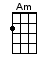 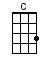 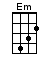 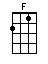 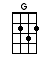 INTRO:  / 1 2 3 4 / [C] / [C] /[C] 1   2   [C] 1 2 3 4[C] So you think I got an [Em] evil mind, well I'll [Am] tell you honeyI [F] don't [C] know [G] why, I [F] don't [C] know [G] why[C] So you think my singing's [Em] out of time, well it [Am] makes me moneyI [F] don't [C] know [G] why, I [F] don't [C] know [G] why, any [Am] mo-o-o-o-[G]oreCHORUS:So [C] cum on [G] feel the [Am] noize [C] girls [G] rock your [Am] boysWe’ll get [F] wild [C] wild [G] wild [F] wild [C] wild [G] wild[C] Cum on [G] feel the [Am] noize [C] girls [G] rock your [Am] boysWe’ll get [F] wild [C] wild [G] wild wild [G7] wild < TAP TAP TAP >[C] So you see I got a [Em] funny face, I ain’t [Am] got no worriesAnd I [F] don't [C] know [G] why, I [F] don't [C] know [G] why[C] I gotta say with [Em] some disgrace, I’m [Am] in no hurryAnd I [F] don't [C] know [G] why, I [F] don't [C] know [G] whyAny [Am] more, any [G] mo-o-o-oreCHORUS:So [C] cum on [G] feel the [Am] noize [C] girls [G] rock your [Am] boysWe’ll get [F] wild [C] wild [G] wild [F] wild [C] wild [G] wildSo [C] cum on [G] feel the [Am] noize [C] girls [G] rock your [Am] boysWe’ll get [F] wild [C] wild [G] wild [F] wild [C] wild [G] wild Cum on and [C] feel itINSTRUMENTAL CHORUS:[C] Cum on [G] feel the [Am] noize [C] girls [G] rock your [Am] boysWe’ll get [F] wild [C] wild [G] wild [F] wild [C] wild [G] wild So [C] cum on [G] feel the [Am] noize [C] girls [G] rock your [Am] boysWe’ll get [F] wild [C] wild [G] wild [F] wild [C] wild [G] wild [C] Well you think we have a [Em] lazy time, you [Am] should know betterI [F] don't [C] know [G] why, I [F] don't [C] know [G] why[C] So you say I got a [Em] dirty mind, I'm a [Am] mean go-getterI [F] don't [C] know [G] why, I [F] don't [C] know [G] whyFINAL CHORUS:So [C] cum on [G] feel the [Am] noize [C] girls [G] rock your [Am] boysWe’ll get [F] wild [C] wild [G] wild [F] wild [C] wild [G] wild So [C] cum on [G] feel the [Am] noize [C] girls [G] rock your [Am] boysWe’ll get [F] wild [C] wild [G] wild [F] wild [C] wild [G] wildSo [C] cum on [G] feel the [Am] noize [C] girls [G] rock your [Am] boysWe’ll get [F] wild [C] wild [G] wild [F] wild [C] wild [G] wildSo [C] cum on [G] feel the [Am] noize [C] girls [G] rock your [Am] boysWe’ll get [F] wild [C] wild [G] wild [F] wild [C] wild [G] wild[C] Well you think we have a [Em] lazy time, you [Am] should know betterwww.bytownukulele.ca